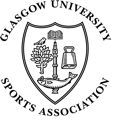 Representative Fund Application Form 2024/25Representative Funding is allocated in 3 tiers:SSS Competitions: Up to £100Domestic Competitions: Up to £250International Competitions: Up to £500Criteria for applying: Students must be a member of UofG sport to apply for the fund. Funding will only be granted for non-consumables goods. A maximum of £500 can be claimed in a single academic year. Claims must be submitted 21 days before the starting date of competition. You must submit a supporting letter from your governing body. Student Details: Funding Details: Name:Matriculation Number:Student Email:Sport:Name of competition:Level of competition:Competition dates:Location of competition:Total Cost of competition:Breakdown of costs (please provide as much detail as possible.)Breakdown of costs (please provide as much detail as possible.)Travel:Accommodation:Entry Fees:Other:How much would you like from the fund?What will this be used for? 